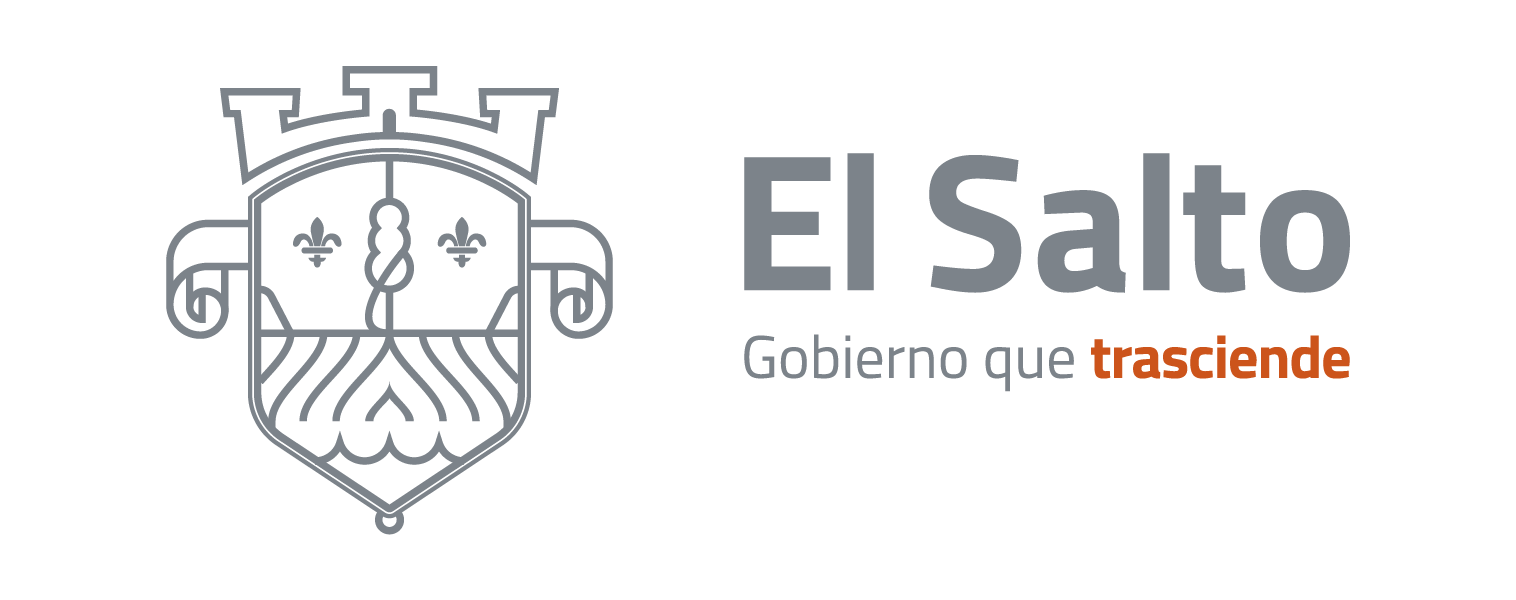 PROGRAMA ANUAL DE TRABAJO DE LA COMISIÓN EDILICIA PERMANENTEDE ASUNTOS METROPOLITANOS.PROGRAMA DE LA COMISIÓN EDILICIA PERMANENTE DE “ASUNTOS METROPOLITANOS”.MARCO NORMATIVO:Artículo 52 fracción II del Reglamento General del Municipio de El Salto, Jalisco.INTEGRANTES:OBJETIVO: Que la comisión vigile y atienda los ASUNTOS METROPOLITANOS en los que sea participe el municipio de El Salto, Jalisco: cumpliendo con la normatividad vigente para que en un ámbito de gobernanza se impulse la coordinación metropolitanaAnalizar, evaluar y proponer la conveniencia de la celebración de convenios de asociación y coordinación para la prestación de servicios públicos o el ejercicio de funciones públicas con los Municipios del Área Metropolitana de Guadalajara; Proponer al Ayuntamiento la creación de las instancias que se consideren necesarias para mejorar la coordinación gubernamental entre Municipios del Área Metropolitana de Guadalajara;Conocer y mantener informado al Ayuntamiento de los planes y programas de los organismos intermunicipales y demás instancias que atiendan asuntos metropolitanos;Participar como representante o suplente de la Presidenta o el Presidente Municipal en las instancias de coordinación metropolitana señaladas en el inciso que antecede, cuando en la normatividad aplicable no disponga otra cosa;Participar e invitar a reuniones de trabajo con las comisiones edilicias homólogas instaladas en los ayuntamientos del Área Metropolitana de Guadalajara;Trabajar en conjunto con los consejos ciudadanos representantes del Municipio en las diversas instancias de coordinación metropolitana; yParticipar en el proceso de selección de consejeras y consejeros ciudadanos ante los diversos organismos de coordinación metropolitana.PROGRAMA:Impulsar y promover soluciones a las necesidades de los ciudadanos desde una perspectiva metropolitana.Trabajar conjuntamente en los proyectos y propuestas que impacten positivamente en nuestra sociedad.A través del Presidente de la Comisión, participar en las instancias de Coordinación del Área Metropolitana de Guadalajara.Reunirnos para dictaminar las iniciativas que se turnen a esta Comisión, en los términos del Reglamento General del Municipio de El Salto, Jalisco.Recibir correspondencia y darle seguimiento a dichas peticiones por los medios necesarios y que conforme a derecho corresponden.A T E N T A M E N T E________________________________________C. HÉCTOR ACOSTA NEGRETE.PRESIDENTE DE LA COMISIÓN EDILICIAPERMANENTE DE ASUNTOS METROPOLITANOS.NOMBRESFRACCIÓN POLÍTICA.Presidente: Héctor Acosta Negrete.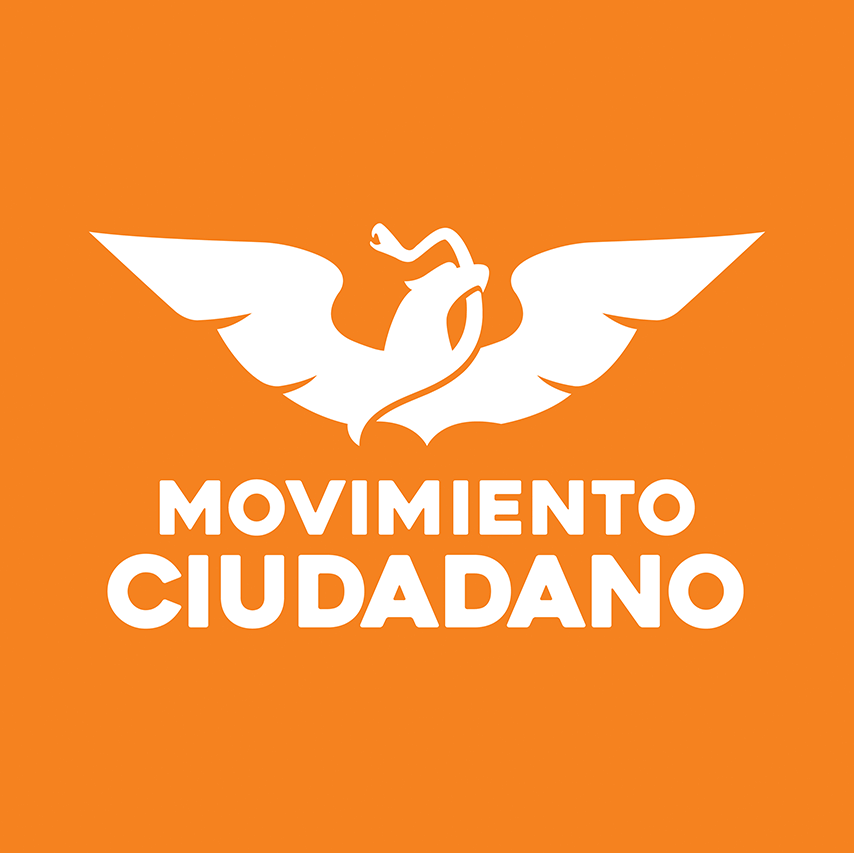 Vocal 1: Marizabeth Villaseñor Tapia.Vocal 2: Alma Leticia Ochoa Gómez.Vocal 3: Hugo Zaragoza Ibarra.Vocal 4: María Elena Farías Villafán.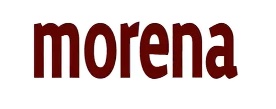 